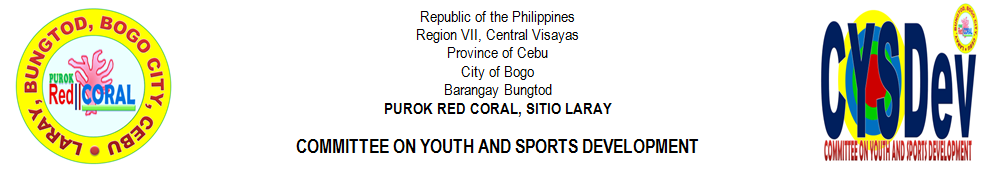 CHAIRMAN:GLEN V. ROMAGOSVICE-CHAIRMAN:JOSE WILLIAM V. ROMAGOS JR.MEMBERS1FLORIMAE L. YPIL2CHRISTIAN IAN S. TAÑARA3JOHN ELTON I. CODERA4JHON REIL C. LALANTACON5JERIC Y. MONTELLANO6JOHNROUE V. DADUL7RUBEN C. BERNAL JR.8JAKE AUGUSTINE M. ORTEGA9CHRISTY ANN C. ATON10PERCILITO C. TILLORADVISER:RIFE D. AVENIDORECORD KEEPER:MIRASOL S. TAÑARA LAY-OUT DESIGNER:PERCILITO C. TILLORThe Committee on Youth and Sports Development shall assist the barangay and the city government on matters pertaining to the youth welfare and development and active participation to sports and other matters related to youth and sports development.